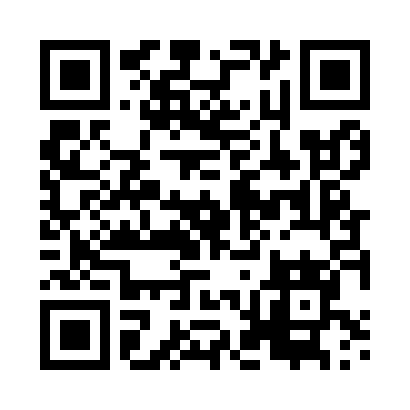 Prayer times for Berkanowo, PolandMon 1 Apr 2024 - Tue 30 Apr 2024High Latitude Method: Angle Based RulePrayer Calculation Method: Muslim World LeagueAsar Calculation Method: HanafiPrayer times provided by https://www.salahtimes.comDateDayFajrSunriseDhuhrAsrMaghribIsha1Mon4:236:301:015:277:349:332Tue4:206:271:015:297:369:363Wed4:176:251:015:307:389:384Thu4:136:231:015:317:409:415Fri4:106:201:005:337:429:436Sat4:076:181:005:347:439:467Sun4:046:151:005:357:459:498Mon4:006:1312:595:377:479:519Tue3:576:1012:595:387:499:5410Wed3:536:0812:595:397:519:5711Thu3:506:0612:595:417:539:5912Fri3:476:0312:585:427:5410:0213Sat3:436:0112:585:437:5610:0514Sun3:405:5912:585:447:5810:0815Mon3:365:5612:585:468:0010:1116Tue3:325:5412:575:478:0210:1417Wed3:295:5212:575:488:0410:1718Thu3:255:4912:575:498:0610:2019Fri3:215:4712:575:518:0710:2320Sat3:175:4512:575:528:0910:2621Sun3:145:4312:565:538:1110:3022Mon3:105:4012:565:548:1310:3323Tue3:065:3812:565:558:1510:3624Wed3:025:3612:565:578:1710:4025Thu2:575:3412:565:588:1810:4326Fri2:535:3212:555:598:2010:4727Sat2:495:2912:556:008:2210:5128Sun2:445:2712:556:018:2410:5429Mon2:435:2512:556:028:2610:5830Tue2:425:2312:556:038:2810:59